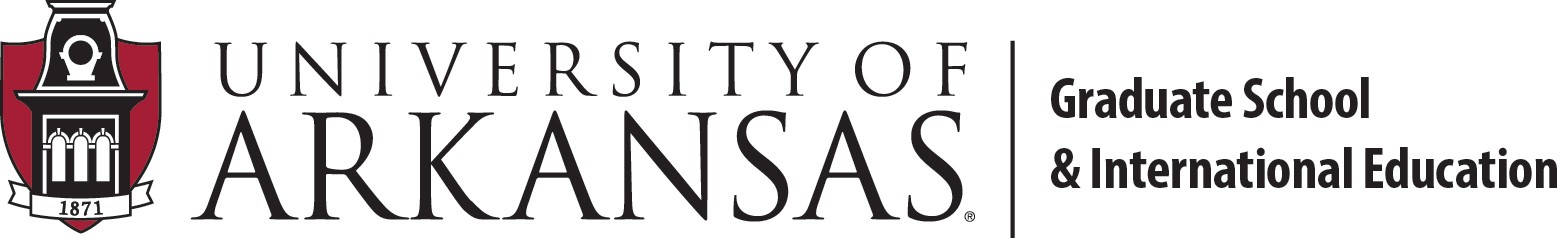 Distinguished Doctoral Fellowship Nomination Cover Sheet AY2022 - 2023(For students the department will admit into the degree program.)Nominations for fall 2022 awards are due February 4, 2022. Nominations for spring 2023 awards are due October 7, 2022.Student’s Name:	Slate/UA ID Number:  	Student’s Degree Program:	Entering term:	Department:   	Distinguished Doctoral Fellowship ($22,000/year for a maximum of 4 years)The Academic/Nominating Unit will provide a 12-month, 50% graduate assistant appointment with a minimum stipend equal to or greater than the established stipend for other doctoral graduate assistants in the department, but not less than the established minimum for University of Arkansas doctoral GAs. The GA commitment is for four years (48 months) and should run concurrently with the fellowship stipend. The fellowship year is from August – July.Fellowship stipends are not extended past the four-year commitment. Departments may choose to support the student for more than four (4) years, if approved by the Associate Dean of the Graduate School and International Education.Alternative funding packages (NSF grants, etc.) must be approved by the dean of the Graduate School and International Education.DDF awards will be decided by the fellowship committee in February (October for spring awards). Department chairs/graduate coordinators will be notified via email as soon as the awards are decided.Please attach the following documentation to this nomination in this order. (Nominations missing this documentation will be returned to the department.):Departmental memo of support, confirming the GA position or alternative funding package (e.g, NSF).Student’s statement of purpose.Student’s resume or curriculum vita.Letters of recommendation from current or former professor or employers. Copies of the letters submitted with the student’s application to the program may be used.Transcripts from all colleges/universities attended.GRE/GMAT score report (4.5 minimum GRE/5.5 minimum GMAT). The student	does	does not 	meet the minimum required CGPA. The student	does	does not	meet the minimum writing score.NOTE: If the nominee does not meet the minimum CGPA or writing score, this must be addressed in the department memo of support.Signatures/Approval Decisions:		Approved:	Yes	No		Department Chair/Head	Date		Approved:	Yes	No		Academic Dean	DateSend Nomination Packets to: Vicky Hartwell -- hartwell@uark.edu